ΕΛΛΗΝΙΚΗ ΔΗΜΟΚΡΑΤΙΑ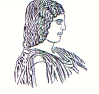 ΓΕΩΠΟΝΙΚΟ ΠΑΝΕΠΙΣΤΗΜΙΟ ΑΘΗΝΩΝΤΜΗΜΑ ΔΙΕΘΝΩΝ & ΔΗΜΟΣΙΩΝ ΣΧΕΣΕΩΝΙερά Οδός 75, 118 55, ΑθήναΠληροφορίες: Αλίκη-Φωτεινή ΚυρίτσηTηλ.: 210 5294845FAX: 210 5294820Διεύθυνση ηλεκτρονικού ταχυδρομείου: public.relations@aua.gr									Αθήνα, 8 Σεπτεμβρίου 2019ΔΕΛΤΙΟ ΤΥΠΟΥΑναγόρευση Υπουργού Γεωργίας κ. Κώστα Καδή ως Επίτιμου Διδάκτορα του Γεωπονικού Πανεπιστημίου Αθηνών.Την Παρασκευή 4 Οκτωβρίου 2019, οι Πρυτανικές Αρχές του Γεωπονικού Πανεπιστημίου Αθηνών αναγόρευσαν τον Υπουργό Γεωργίας, Αγροτικής Ανάπτυξης και Περιβάλλοντος της Κυπριακής Δημοκρατίας κ. Κώστα Καδή ως Επίτιμο Διδάκτορα του Γεωπονικού Πανεπιστημίου Αθηνών. Η τελετή αναγόρευσης πραγματοποιήθηκε στην Αίθουσα Τελετών. O Πρύτανης του Γεωπονικού Πανεπιστημίου Αθηνών κ. Σπυρίδων Κίντζιος, εξήρε τον ακούραστο ακαδημαϊκό δάσκαλο και ερευνητή Υπουργό κ. Κώστα Καδή για την αφοσίωσή του στη σε βάθος μελέτη της αειφόρου ανάπτυξης και διατήρησης της βιοποικιλότητας, των δύο βασικότερων αξόνων της σύγχρονης γεωργίας αλλά και γενικότερα της παγκόσμιας στρατηγικής  για ένα βιώσιμο μέλλον. Η παρουσία του Υπουργού κ. Καδή συμπίπτει με μία ιδιαίτερη συγκυρία και ένα ορόσημο για το Γεωπονικό Πανεπιστήμιο Αθηνών, το τρίτο αρχαιότερο Πανεπιστήμιο της Ελλάδας, καθώς το 2020 θα κλείσει τον πρώτο αιώνα της λειτουργίας του, έχοντας πρακτικά τριπλασιαστεί σε μέγεθος, σε μία δυναμική διαδικασία θεσμικής ολοκλήρωσης στα μείζονα θεματικά επιστημονικά πεδία του γεωπονικού και ευρύτερου γεωτεχνικού τομέα. Ο τιμώμενος Υπουργός ευχαρίστησε τις Πρυτανικές Αρχές του Γεωπονικού Πανεπιστημίου Αθηνών για την ιδιαίτερη τιμή της αναγόρευσης σε Επίτιμο Διδάκτορα. Επίσης, εξέφρασε την επιθυμία του για ενίσχυση και αναβάθμιση των σχέσεων του Υπουργείου Γεωργίας, Αγροτικής Ανάπτυξης και Περιβάλλοντος της Κυπριακής Δημοκρατίας με το Γεωπονικό Πανεπιστήμιο Αθηνών στο πλαίσιο της προσπάθειας για λήψη αποφάσεων που να εδράζονται στη γνώση και την επιστημονική τεκμηρίωση. Στη συνέχεια ο κ. Υπουργός έδωσε διάλεξη με θέμα «Κυπριακή Βιοποικιλότητα: Πλούτος, Απειλές, Πολιτικές Προστασίας», μέσα από την οποία παρουσίασε και δεδομένα της προσωπικής του επιστημονικής δουλειάς, καθώς και πολιτικές που εφαρμόζει σήμερα η κυπριακή Κυβέρνηση για τη διατήρηση του βιολογικού πλούτου που διαθέτει η Κύπρος. Στην εκδήλωση παρευρέθηκαν ο Υφυπουργός Αγροτικής Ανάπτυξης και Τροφίμων κ. Κωνσταντίνος Σκρέκας, οι Γενικοί Γραμματείς του Υπουργείου Αγροτικής Ανάπτυξης και Τροφίμων κ.κ. Γεώργιος Στρατάκος και Κωνσταντίνος Μπαγινέτας, ο τέως Υπουργός Παιδείας, Έρευνας κ. Κώστας Γαβρόγλου, ο τέως Υπουργός Αγροτικής Ανάπτυξης και Τροφίμων κ. Σταύρος Αραχωβίτης και ο τέως Γενικός Γραμματέας του Υπουργείου Αγροτικής Ανάπτυξης και Τροφίμων κ. Χαράλαμπος Κασίμης. Εκ μέρους της Κυπριακής Πρεσβείας παρέστη ο Πρόξενος κ. Αδάμου Ιωάννης.  Επίσης παρευρέθηκαν Πρόεδροι πολλών οργανώσεων και συνδέσμων Κυπρίων στην Ελλάδα. 